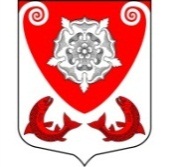 МЕСТНАЯ  АДМИНИСТРАЦИЯМО РОПШИНСКОЕ СЕЛЬСКОЕ ПОСЕЛЕНИЕМО ЛОМОНОСОВСКОГО  МУНИЦИПАЛЬНОГО РАЙОНАЛЕНИНГРАДСКОЙ ОБЛАСТИ П О С Т А Н О В Л Е Н И Е№ 231от 31.07.2020 г.Об определении специальных мест на территориях избирательных участков, МО Ропшинское сельское поселение для размещения предвыборных печатных агитационных материалов зарегистрированных кандидатов на должность Губернатора Ленинградской области           В целях реализации требований пункта 7 статьи 54 Федерального закона от 12 июня 2002 года «Об основных гарантиях избирательных прав и права на участие в референдуме граждан Российской Федерации», ч. 6 ст. 46 областного закона Ленинградской области от 29 июня 2012 года № 54-оз «О выборах губернатора Ленинградской области», обеспечения равных условий размещения агитационных материалов для зарегистрированных кандидатов в Губернаторы Ленинградской области ПОСТАНОВЛЯЕТ:   Определить специальные места на территориях избирательных участков, предназначенные для размещения печатных агитационных материалов:Пос. Ропша – информационные щиты у здания администрации;Дер. Яльгелево – информационные щиты у ДК и у детской площадки у д. 46;Дер. Малые Горки – информационный щит на перекрестке у д. 12;Дер. Коцелово – информационный щит у детской площадки;Дер. Большие Горки – информационный щит у детской площадки;Дер. Глядино – информационный щит у детской площадки ул. Нижняя;Дер. Олики – информационный щит у моста.Разместить настоящее постановление на официальном сайте Ропшинского сельского поселения http://официальнаяропша.рф.Контроль за исполнением настоящего постановления оставляю за собой. И.о. главы местной администрацииМО Ропшинское сельское поселение                                        Ю.Ю. ИльенкоИсп. Алексеев Д.В., Кривоногова О.А.Тел. 8(81376)72-224